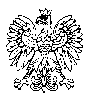 31 WOJSKOWY ODDZIAŁ GOSPODARCZYZgierz, dnia 04.01.2022 r. 					             		DO WYKONAWCÓWINFORMACJA Z OTWARCIA OFERTDziałając na podstawie art. 222 ust. 5 oraz art. 18 ust. 1 ustawy z dnia 11 września 2019 r. Prawo zamówień publicznych, zwanej dalej „ustawą Pzp” (Dz.U. z 2021 r., poz. 1129, 1598), Zamawiający – 31 Wojskowy Oddział Gospodarczy z siedzibą w Zgierzu, przekazuje poniżej informacje z sesji otwarcia ofert w postępowaniu o udzielenie zamówienia publicznego na:OCHRONA FIZYCZNA REALIZOWANA PRZEZ SPECJALISTYCZNE UZBROJONE FORMACJE OCHRONNE – nr sprawy 1/ZP/22Otwarcie ofert odbyło się w dniu 04 grudnia 2022 r. o godzinie 10:30 w siedzibie Zamawiającego – 31 Wojskowym Oddziale Gospodarczym w Zgierzu, przy 
ul. Konstantynowskiej 85.W wyznaczonym terminie tj. do dnia 04 grudnia 2022 r. do godziny 1000 złożono 
6 ofert.	Zgodnie z art. 222 ust. 5 ustawy Pzp, Zamawiający podał nazwy firm, imiona i nazwiska Wykonawców oraz adresy miejsc prowadzonej działalności gospodarczej, a także informacje dotyczące cen złożonych ofert.	Z upoważnieniaKIEROWNIKSEKCJI ZAMÓWIEŃ PUBLICZNYCH (-)  Renata ZAKRZEWSKA     A.Majewska /SZP/ 261 442 100 04.01.2022 r. 2712 B5Nr ofertyNazwa i adres WykonawcyCena ofertowa brutto (zł)1Agencja Ochrony ESKORT Sp. z o.o.Ul. Obywatelska 20194-111 ŁódźZad. 7 – 687 432,24 złZad. 8 – 687 432,24 zł2konsorcjum:Impel Defender Sp. z o.o.Ul. Ślężna 11853-111 WrocławImpel Safety Sp. z o.o.Ul. Ślężna 11853-111 WrocławImpel Provider Sp. z o.o.Ul. Ślężna 11853-111 WrocławImpel Facility Services 
Sp. z o.o.Ul. Ślężna 11853-111 WrocławImpel Technical Security 
Sp. z o.o.Ul. Ślężna 11853-111 WrocławITM Poland SAUl. Kostrzyńska 365-127 Zielona GóraZad. 1 – 6 788 124,00 złZad. 2 – 3 696 538,98 złZad. 3 – 10 372 931,84 złZad. 7 – 649 232,47 złZad. 8 – 649 232,47 zł3konsorcjum:DGP SECURITY PARTNER  
Sp. z o.o.Ul. Jesionowa 9A40-159 KatowiceDGP PROVIDER Sp. z o.o.Ul. Środkowa 2059-220 LegnicaDERSŁAW Sp. z o.o.Zawada 2628-230 PołaniecZad. 3 – 9 903 257,47 zł4konsorcjum:STEKOP SAUl. Mołdawska 902-127 WarszawaSTEKOP-OCHRONA Sp. z o.o.Ul. Mołdawska 9, 02-127 WarszawaZad. 1 – 5 120 184,96 złZad. 2 – 3 612 950,14 złZad. 3 – 10 872 031,50 złZad. 4 – 354 304,06 złZad. 5 – 324 550,85 złZad. 6 – 5 229 490,14 złZad. 7 – 678 812,40 złZad. 8 – 618 473,52 zł5Agencja Ochrony Osób
 i Mienia PROTECTFranciszek KolusUl. Trzcińska 21/2396-100 SkierniewiceZad. 4 – 254 496,84 zł6ATOS Sp. z o.o.Ul. Widzewska 1492-229 ŁódźZad. 1 – 5 016 746,88 złZad. 2 – 3 468 574.35 złZad. 3 – 9 635 853,82 złZad. 7 – 616 318,56 złZad. 8 – 616 318,56 zł